PROFESOR: Santiago Gómez C.PLAN DE APOYO.OBJETIVO: Da razón sobre los temas abordados en el segundo periodo académico del área de educación ética y valores humanos. METODOLOGIA: - Investigación personal, análisis y argumentación escrita.- Sustentación oral.LOGROS POR REFORZAR: 	Conceptualiza sobre el término cultura Analiza los elementos que caracterizan la postmodernidad y la nueva era.Plantea la visión de mundo y de ética con la que se identificaParticipa activamente en las socializaciones propuestasREALIZAR A MANO Y EN HOJAS DE BLOCK.PORTADA – LETRA LEGIBLE- MÁRGENES: 2,54 CM POR TODOS LOS LADOS DE LA HOJA.ENTREGAR EN LA FECHA INDICADA.1. LEE ATENTAMENTE Y RESPONDE. En el diccionario de la Real academia española el término cultura está definido como:1. f. cultivo.    2. f. Conjunto de conocimientos que permite a alguien desarrollar su juicio crítico.   3. f. Conjunto de modos de vida y costumbres, conocimientos y grado de desarrollo artístico, científico, industrial, en una época, grupo social, etc.  4. f. desus. Culto religioso. EJEMPLOS. cultura física: f. Conjunto de conocimientos sobre gimnasia y deportes, y práctica de ellos, encaminados al pleno desarrollo de las facultades corporales. Cultura popular: Conjunto de las manifestaciones en que se expresa la vida tradicional de un pueblo. Escribe cuál es su importancia para la sociedad.A. ¿Qué caracteriza a la cultura de tu región? Pregunta a un adulto  qué caracterizaba su infancia. Música, ropa, modas, qué lugar recuerda más.B. ¿cuál es la música, comida y lugares más tradicionales de tu región actual?C. ¿Por qué es importante enseñar a las generaciones futuras quienes somos, nuestra esencia colombiana?D. Cuál es la diferencia de la cultura colombiana a la cultura China?2. Investiga cuál es el significado de postmodernidad.  Cuál es la diferencia con la era moderna. ¿Por qué es importante la postmodernidad, qué descubre la sociedad en esta época?A. Por qué se dice que el hombre nacido en la postmodernidad es narcisista, no aprecia tanto a las demás personas, es soberbio, no se preocupa por los otros y busca primero sus beneficios? Justifica tu respuesta.B. Realiza un dibujo del hombre postmoderno, qué lo caracteriza.3. Investiga qué es la nueva era o era digital. Realiza un cuadro resaltando su diferencias y semejanzas con la postmodernidad. - Selecciona un avance tecnológico y realiza un dibujo explicando los beneficios de su uso. 4. Investiga cuáles son los últimos avances tecnológicos. ¿Cómo pueden afectar a la vida humana? ¿Cómo la tecnología fue deshumanizando las personas?Hoy en día la solidaridad por los otros es grabar o tomar una foto y subirlo a una red social para que alguien reaccione. ¿Qué opinas de esto?5. Investiga el significado de las siguientes palabras: Inteligencia artificial, era de la información, TICS, casas inteligentes, robot. A. Escribe una opinión sobre cada uno.B. Crees que esto puede afectar la vida de las demás personas.C. El avance tecnológico podría poner en riesgo la vida de las personas. Justifica tu respuesta. 6.  Lee atentamente y responde.En esta ocasión, sin embargo, parece que un proyecto dirigido por Facebook para desarrollar un software de negociación utilizando ¨bots¨ (abreviación de robots) inteligentes se salió de control, cuando dos de ellos comenzaron a interactuar entre sí en un lenguaje indescifrable para el ser humano. Frente a esta respuesta inesperada, Facebook decidió apagar los bots, bajo el argumento de que el verdadero interés era diseñar dos bots que pudieran hablar con seres humanos, mas no que lo pudieran hacer eficientemente entre ellos. Las redes sociales entraron en “pánico” tras el evento, al difundirse la teoría de que los robots habían sido capaces de desarrollar un nuevo idioma, un idioma propio, con mucha facilidad; con el simple propósito de poder comunicarse sin que los humanos les entendieran. Se hizo inevitable para muchos recordar las famosas historias de ciencia ficción sobre inteligencia artificial maligna, y robots que actúan en contra de la humanidad, así como la reciente advertencia de Elon Musk, que afirmó hace una semana que “cuando queramos actuar de forma reactiva para regular la inteligencia artificial, será demasiado tarde”.A. ¿Qué opinas del párrafo anterior?B. ¿Crees que en algún momento en la historia de la humanidad las maquinas estén en contra de los humanos?C. El desarrollo tecnológico en la medida que fabrica máquinas para cumplir las necesidades humanas vuelven innecesario el trabajo de las personas. Qué opinión tienes sobre esto.7. LEE ATENTAMENTE LOS EJEMPLOS Y RESPONDE. Ejemplos sobre qué es la moral: En una institución médica, un médico se niega a practicar un aborto, porque esto infringe los principios de preservar la vida del paciente que le han sido inculcados, tanto dentro de la familia y la escuela, como aquellas reglas morales que su religión ha establecido y que él ha jurado proteger como médico que es. Si una persona va caminando por la calle y ve que a un individuo se le cae la cartera, llena de dinero, moralmente está obligado a dársela su dueño. Si este no lo hace es un acto inmoral. Ejercer la prostitución, es decir, realizar actos sexuales con tendencia a la obtención de un beneficio (económico, o de otra índole) es un acto inmoral.Ejemplos sobre qué es la ética: Un juez se niega recibir un soborno para permitir que un criminal salga libre, siendo culpable de un delito. En un partido de futbol el árbitro observa a todos los jugadores, e impone amonestaciones a quienes infringen las reglas, sin ningún favoritismo hacia alguno de los equipos contendientes. En una institución hospitalaria, un médico se niega a practicar un aborto, porque esto infringe los principios éticos de la institución, de preservar la vida de los pacientes.A. Según los ejemplos cuál es la diferencia entre ética y moral. Justifica tu respuesta en mínimo 8 renglones.B.  Qué es un acto inmoral.  Por qué se dice ese que un abogado no tiene ética cuando se deja sobornar para que un delincuente salga libre. Justifica tu respuesta en mínimo 8 renglones.C. Escribe 2 ejemplos de actos inmorales y actos no éticos. Justifica tu respuesta.8. Sustentación oral. 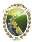 INSTITUCIÓN EDUCATIVA MARISCAL ROBLEDOCODIGO: GA-FO-61PLAN DE APOYO SEGUNDO PERIODO-GRADO: OCTAVOVERSION: 2Área: Educación ética y en valores humanos. FECHA: 14/06/2012